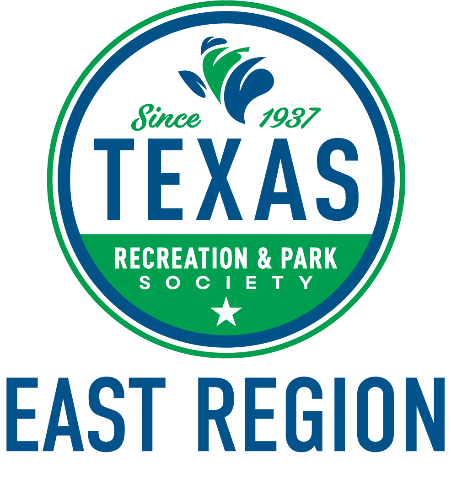  Organization SpotlightsOrganization Name:	   ___________________________________Organization Website:   ___________________________________Phone Number:  ___________________________________Email: 		    ___________________________________Director of Parks and Recreation: _____________________Favorite Park and why: __________________________________Notable Program or Event: ___________________________________Please submit a picture or two of your facilities, parks, programs or events to feature! If you have any questions, please contact Sarah McClure at sarah.mcclure@redcross.org and Julia Thompson Julia.thompson@Missouricitytx.gov 